Du findest eine Übung auf der folgenden Seite!Übung: Verschiebe die Formen an die entsprechende Stelle im Text.Ein paar Formatierungszeichen sind schon mit Formen markiert.Leerzeichen (wähle 5 beliebige Stellen aus)AbsatzendeZeilenende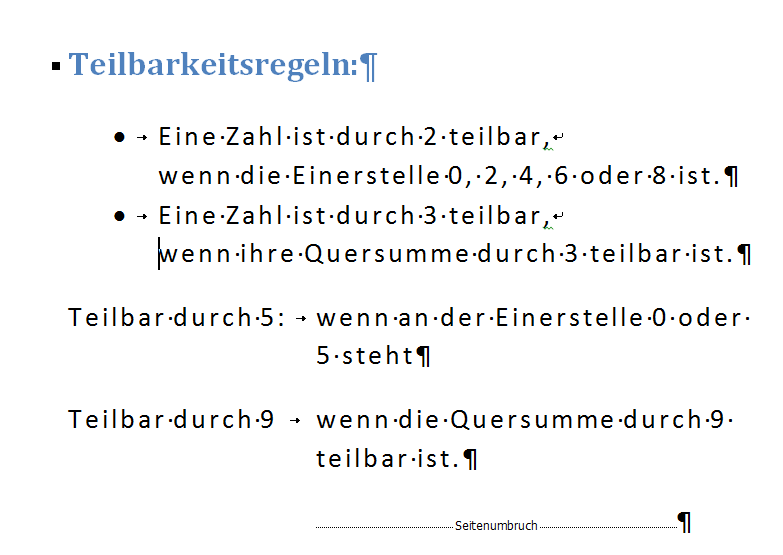 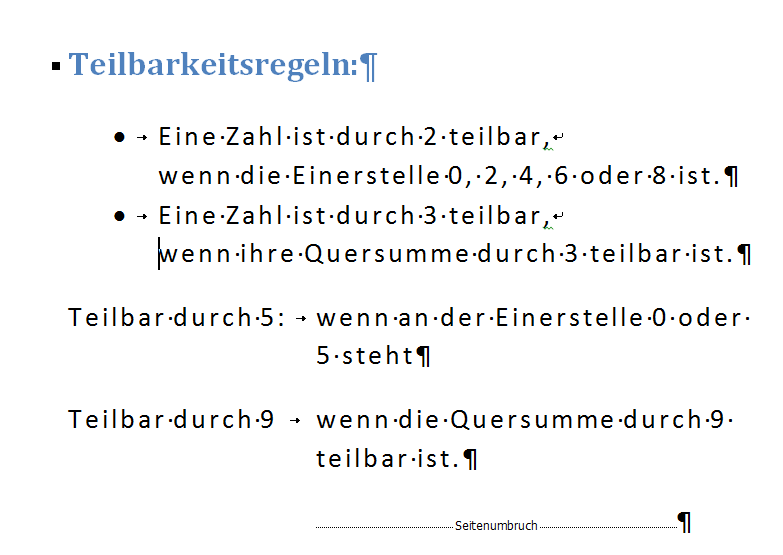 Mit Hilfe der Schaltfläche  kannst du 
Formatierungszeichen einblenden. 
Diese sonst nicht sichtbaren Zeichen helfen bei der Gestaltung eines Textes. 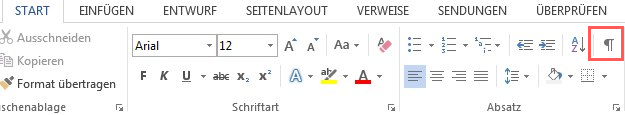 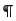 Formatierungs-zeichenBedeutungBeispiel.Leerzeichen
werden als Punkte dargestellt
Leertaste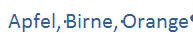 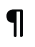 Absatzendemarke / Absatzmarke
erscheint am Ende eines Absatzes,  beim Drücken der Eingabe-Taste
= Enter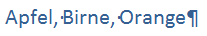 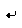 Neue Zeile / Zeilenumbruch
bewirkt eine neue Zeile innerhalb eines Absatzes
UMSCHALT + Enter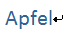 